  дүртенсе            сакырылышы	  шестнадцатое      заседание  уналтынсы            ултырышы                                    четвертого             созыва                          KАРАР                                                                         РЕШЕНИЕ   «23»  ноябрь     2018 й.                       №  95                       «23»  ноября      2018 г.     Об утверждении Программы комплексного развития социальной  инфраструктуры сельского поселения  Ахметовский  сельсовет муниципального района Кушнаренковский  район Республики Башкортостан  на 2019-2030 годыВ соответствии со статьей 8 Градостроительного кодекса Российской Федерации, Федеральным законом от 29 декабря 2014 года № 456-ФЗ «О внесении изменений в Градостроительный кодекс Российской Федерации и отдельные законодательные акты Российской Федерации», Федеральным законом от 6 октября 2003 года № 131-ФЗ «Об общих принципах организации местного самоуправления в Российской Федерации», постановлением Правительства Российской Федерации от 1 октября 2015 года № 1050 «Об утверждении требований к программам комплексного развития социальной инфраструктуры поселений, городских округов», на основании Устава сельского поселения Ахметовский  сельсовет муниципального района  Кушнаренковский  район Республики Башкортостан Совет сельского поселения  Ахметовский  сельсовет р е ш и л: 1. Утвердить «Программу комплексного развития социальной  инфраструктуры сельского поселения Ахметовский сельсовет муниципального района  Кушнаренковский  район Республики Башкортостан на 2019-2030 годы» согласно приложения.   2. Обнародовать настоящее решение  на информационном стенде Администрации сельского поселения Ахметовский сельсовет муниципального района Кушнаренковский  район Республики Башкортостан, по адресу: 452247, Республика Башкортостан, Кушнаренковский район, с.Ахметово, ул. Центральная, д.34 и разместить на  сайте  сельского поселения  Ахметовский  сельсовет муниципального района Кушнаренковский район Республики Башкортостан .    3. Контроль над исполнением настоящего решения возложить на постоянную комиссию по бюджету, налогам, вопросам муниципальной собственности и  социально-гуманитарным вопросам.Глава сельского поселения                                                     З.А.Ялаева                                                                                                           Утверждена  решением Советасельского поселения Ахметовский сельсоветмуниципального района  Кушнаренковский районРеспублики Башкортостан№ 95 от 23.11.2018годаПРОГРАММА КОМПЛЕКСНОГО РАЗВИТИЯ СОЦИАЛЬНОЙ ИНФРАСТРУКТУРЫ  СЕЛЬСКОГО ПОСЕЛЕНИЯ  АХМЕТОВСКИЙ  СЕЛЬСОВЕТ МУНИЦИПАЛЬНОГО РАЙОНА  КУШНАРЕНКОВСКИЙ РАЙОН РЕСПУБЛИКИ БАШКОРТОСТАН НА   2019-2030 годыПаспорт программы 1.Введение           Необходимость реализации  закона № 131-ФЗ от 06.10.2003 «Об общих принципах организации местного самоуправления в Российской Федерации» актуализировала потребность местных властей  в разработке  эффективной  стратегии развития не только на муниципальном уровне, но и на уровне отдельных сельских поселений.          Стратегический план развития сельского поселения отвечает потребностям  и проживающего на его территории населения, и объективно происходящих на его территории процессов. Программа комплексного развития социальной инфраструктуры сельского поселения Ахметовский сельсовет муниципального района Кушнаренковский район Республики Башкортостан (далее – Программа) содержит  чёткое представление  о  стратегических целях, ресурсах, потенциале  и об основных направлениях социального развития сельского поселения на среднесрочную перспективу. Кроме того, Программа содержит совокупность  увязанных по ресурсам, исполнителям и срокам реализации мероприятий, направленных на достижение стратегических целей социального развития сельского поселения.            Цели развития сельского поселения и программные мероприятия, а также необходимые для их реализации ресурсы, обозначенные в Программе,  могут ежегодно корректироваться и дополняться в зависимости от складывающейся ситуации, изменения внутренних и внешних условий.Разработка настоящей Программы обусловлена необходимостью определить приоритетные по социальной значимости стратегические линии устойчивого развития сельского поселения  Ахметовский сельсовет муниципального района Кушнаренковский район Республики Башкортостан - доступные для потенциала территории, адекватные географическому, демографическому, экономическому, социокультурному потенциалу, перспективные и актуальные для социума сельского поселения. Программа устойчивого развития направлена на осуществление комплекса мер, способствующих стабилизации и развитию экономики, повышению уровня занятости населения, решению остро стоящих социальных проблем.              Главной целью Программы является повышение качества жизни населения, его занятости и самозанятости экономических, социальных и культурных возможностей на основе развития сельхозпроизводства, предпринимательства, личных подсобных хозяйств торговой инфраструктуры и сферы услуг. Благоприятные условия для жизни населения - это возможность полноценной занятости, получения высоких и устойчивых доходов, доступность широкого спектра социальных услуг, соблюдение высоких экологических стандартов жизни. В первую очередь это налаживание эффективного управления, рационального использования финансов и собственности.           Для обеспечения условий  успешного выполнения мероприятий  Программы, необходимо на уровне каждого населенного пункта разрабатывать механизмы, способствующие эффективному протеканию процессов реализации Программы. К числу таких механизмов относится  совокупность необходимых нормативно-правовых актов, организационных, финансово-экономических,  кадровых и других мероприятий, составляющих условия и предпосылки  успешного выполнения мероприятий Программы и достижения целей социального развития сельского поселения.2. Социально-экономическая ситуация  и потенциал развития  сельского поселения Ахметовский сельсовет муниципального района Кушнаренковский район Республики Башкортостан.2.1. Анализ социального развития сельского поселенияСельское поселение  Ахметовский сельсовет состоит из шести  населенных пунктов: с.Ахметово, с.Ахлыстино, с.Канлы, с.Керенево, с.Кувыково, с.Медведерово. Центром сельского поселения Ахметовский сельсовет является  с.Ахметово, которое    расположено  в 16   км   к юго-востоку   от райцентра   и 56 км   к    северо-западу от ближайшей железнодорожной  станции  г.Уфы.Площадь территории – 24447 га , в том числе: земель сельхозугодий – 14272 га , лесного фонда – 341га , земли населенных пунктов – 747га.Протяженность автомобильных дорог общего пользования с твердым покрытием составляет -  27,8 км. Сельское поселение соединено со всеми населенными пунктами сетью дорог.Сельское поселение граничит  с  сельским поселением Шариповский, Кушнаренковский.В населённых пунктах сельсовета жилая застройка представлена 1 - 2 этажными индивидуальными жилыми домами с приусадебными участками.Общая площадь всего жилого фонда составляет около 54,3 тыс.м2.2.2.   Административное делениеСельское поселение Ахметовский сельсовет муниципального района Кушнаренковский  район Республики Башкортостан включает в себя 6 населенных пунктов, с административным центром вс.Ахметово.2.3. Демографическая ситуацияОдним из важнейших факторов социально-экономического развития поселения является демографический и трудовой потенциал, поскольку успех экономического развития во многом определяется ролью человека как главной производительной силы общества, его трудовыми способностями и возможностями их реализации. Обеспечение и улучшение жилищных условий населения, проживающего на территории сельского поселения. Внедряются в жизнь различные программы улучшения жилищных условий на селе. Численность населения- 1620 чел., из них: моложе трудоспособного- 180чел., трудоспособное население-  931 чел., пенсионеров- 509  чел.В настоящее время демографическая ситуация характеризуется естественной убылью постоянного населения. Уровень жизни населения сельского поселения Ахметовский сельсовет можно отнести к среднему. Наличие компьютеров почти в каждом доме, автомобилей, другой техники, спутниковых антенн выводит сельское поселение на уровень среднего. Наличие средств телефонной связи почти в каждом доме. Демографическая ситуация в сельском поселении Ахметовский сельсовет  в 2019 году ухудшилась по сравнению с предыдущими периодами,  число родившихся не превышает число умерших. Баланс  населения  также не  улучшается, из-за превышения числа убывших, над числом прибывших на территорию сельского поселения.               Короткая продолжительность жизни, невысокая рождаемость, объясняется следующими факторами: многократным повышением стоимости самообеспечения (питание, лечение, лекарства, одежда),  прекращением деятельности ранее крупных  предприятий(банкротство колхозов,совхозов), появилась безработица, резко снизились доходы населения. Ситуация в настоящее время начала улучшаться.   Деструктивные изменения в системе медицинского обслуживания также оказывают влияние на рост смертности от сердечно-сосудистых заболеваний, онкологии. На показатели рождаемости влияют следующие моменты:- материальное благополучие;- государственные выплаты за рождение второго ребенка;- наличие собственного жилья;- уверенность в будущем подрастающего поколения.   2.4.    Рынок труда в сельском поселении   Численность трудоспособного населения- 931человек. Доля численности населения в трудоспособном возрасте от общей составляет  57,5 процентов. В связи с отсутствием  предприятий, часть трудоспособного населения вынуждена работать за пределами сельского поселения Ахметовский  сельсовет.   . В сельском поселении существует серьезная проблема занятости трудоспособного населения. В связи с этим одной из  главных задач для органов местного самоуправления в сельском поселении должна стать занятость населения.    2.5.  Развитие отраслей социальной сферыПрогнозом на 2019 год и на период до 2030 года  определены следующие приоритеты социального  развития сельского поселения Ахметовский сельсовет муниципального района Кушнаренковский район Республики Башкортостан:-повышение уровня жизни населения сельского поселения Ахметовский сельсовет муниципального района Кушнаренковсй район Республики Башкортостан, в т.ч. на основе развития социальной инфраструктуры;-улучшение состояния здоровья населения на основе доступной широким слоям населения медицинской помощи и повышения качества медицинских услуг;-развитие жилищной сферы в сельском поселении  Ахметовский сельсовет;-создание условий для гармоничного развития подрастающего поколения в сельском поселении  Ахметовский сельсовет;-сохранение культурного наследия.   2.6. КультураПредоставление услуг населению в области культуры в сельском поселении Ахметовский сельсовет осуществляют:- Ахметовский сельский дом культуры, с.Ахметово, ул.Центральная, 34;-Ахметовская модельная библиотека, с.Ахметово,ул.Центральная,34,-Сельский клуб  с.Канлы, ул.Центральная,32-Канлинская сельская  библиотека, с.Канлы, ул.Центральная,41- Сельский клуб с.Кувыково, ул.Горная,18,-Кувыковская сельская библиотека, с.Кувыково,  ул.Горная,18-;           В Доме культуры и сельских клубах  сельского поселения созданы взрослые и детские коллективы, работают кружки для взрослых и детей различных направлений: театральные, танцевальные, музыкальные и т.д.           Одним из основных направлений работы  является работа по организации досуга детей и подростков, это: проведение интеллектуальных игр, дней молодежи, уличных и настольных игр, викторин и т.д.Задача в культурно-досуговом учреждении - вводить инновационные формы организации досуга населения и  увеличить процент охвата населения      2.7    ОбразованиеНа территории сельского поселения находится 1 средняя школа, 1 начальная школа, детских садов -2,                                                                                                                                                                             В 2010-2012 годах в результате оптимизации сети учреждений образования ликвидирована общеобразовательная  школа в с.Ахлыстино  и в с.Канлы  Для организации подвоза учащихся  из этих населенных пунктов используется школьный автобус.В связи с демографическим спадом наблюдается постепенное снижение численности обучающихся. 2.8  Здравоохранение. Самым важным и дорогим в жизни каждого человека всегда было, есть и будет здоровье и долголетие. Здоровье человека является к тому же одним из показателей развития поселения.Структура здравоохранения поселения включает в себя 5 фельдшерско-акушерских пунктов: в с.Ахметово, с.Ахлыстино, с.Канлы, с.Кувыково и с.Медведерово. На территории сельского поселения – с.Канлы  функционирует Русское географическое общество (РГО).На территории сельского поселения  вблизи с.Керенево  расположено физкультурно-спортивное общество «Динамо». Причина высокой заболеваемости населения кроется в т.ч. и в особенностях проживания на селе:·          низкий жизненный уровень;·          отсутствие средств на приобретение лекарств;·          низкая социальная культура;·          малая плотность населения;Многие больные обращаются за медицинской помощью лишь в случаях крайней необходимости, при значительной запущенности заболевания и утяжелении самочувствия.2.9. Социальная защита населения Жителям сельского поселения оказывается социальная поддержка в виде социальных выплат и социальной помощи престарелым гражданам.2.10. Жилищный фондСостояние жилищно - коммунальной сферы сельского поселения.Данные о существующем жилищном фонде:  Жители сельского поселения Ахметовский сельсовет муниципального района Кушнаренковкий  район Республики Башкортостан  активно участвуют в различных программах по обеспечению жильем: «Устойчивое развитие сельских территорий»,  «Обеспечение молодых семей» и т.д.             К услугам  ЖКХ,  предоставляемым  в сельском поселении Ахметовский сельсовет муниципального района Кушнаренковский район Республики Башкортостан,  относится газоснабжение  и электроснабжение.   Развитие среды проживания населения сельского поселения Ахметовский сельсовет муниципального района Кушнаренковский район Республики Башкортостан  создаст непосредственные условия для повышения качества жизни нынешнего и будущих поколений жителей. Перед органами местного самоуправления сельского поселения стоит задача развития коммунальной инфраструктуры, повышения эффективности и надежности функционирования жилищно-коммунального комплекса.   Сельское поселение не может развиваться без учета состояния и перспектив развития инженерных систем жизнеобеспечения, которые включают в себя такие составные части, как теплоснабжение, газоснабжение, электроснабжение и водоснабжение.  Непосредственно под развитием систем коммунальной инфраструктуры сельского поселения понимается проведение комплекса мероприятий нормативно-правового, организационного и иного характера, направленных на повышение качества жизни населения сельского поселения, понимание жителями сельского поселения сложности проводимой коммунальной реформы, а также подготовку и проведение соответствующих инвестиционных программ.3. Основные стратегические  направления развития сельского поселенияИз анализа вытекает, что стратегическими направлениями развития сельского поселения должны стать следующие действия: Экономические:1.    Содействие развитию крупному туристическому бизнесу, и вовлечение его как потенциального инвестора для выполнения социальных проектов восстановление объектов образования, культуры и спорта.   2.    Содействие развитию  малого бизнеса через помощь в привлечении льготных кредитов на проекты, значимые для развития сельского поселения и организации новых рабочих мест.              Социальные:1.  Развитие социальной инфраструктуры, образования, здравоохранения, культуры, физкультуры и спорта:   - участие в отраслевых  районных, республиканских программах, Российских и международных грантах по развитию и укреплению данных отраслей;-содействие предпринимательской инициативы по развитию данных направлений и всяческое ее поощрение  (развитие и увеличение объемов платных услуг предоставляемых учреждениями образования, здравоохранения, культуры, спорта на территории сельского поселения).  2.    Развитие личного подворья граждан, как источника доходов населения.- привлечение льготных кредитов из республиканского бюджета на развитие личных подсобных хозяйств;-помощь населению в реализации мяса с личных подсобных хозяйств;-поддержка предпринимателей осуществляющих закупку продукции с личных подсобных хозяйств на выгодных для населения условиях;  3.   Содействие в привлечении молодых специалистов в сельское поселение (фельдшеров, учителей, работников культуры, муниципальных служащих); -помощь членам их семей в устройстве на работу; -помощь в решении вопросов по приобретению  этими  специалистами жилья через районные, республиканские и федеральные программы, направленные на строительство приобретения жилья, помощь в получении кредитов, в том числе ипотечных на жильё;4.    Содействие в обеспечении социальной поддержки слабозащищенным слоям населения:-консультирование, помощь в получении субсидий, пособий различных льготных выплат;-содействие в привлечении бюджетных средств, спонсорской помощи для поддержания одиноких пенсионеров, инвалидов, многодетных семей (заготовка твердого топлива, пиломатериал для ремонта жилья, проведение ремонта жилья,  лечение в учреждениях здравоохранения, льготное санаторно - курортное лечение);5.   Привлечение средств из республиканского и федерального бюджетов на укрепление жилищно-коммунальной сферы: - на восстановление водопроводов; - по ремонту и строительству жилья;- по программам молодая семья, сельское жилье, жилье для молодых специалистов, ипотечное кредитование для строительства приобретения жилья гражданами, работающими проживающими на территории сельского поселения;6.   Содействие в развитии систем телефонной и сотовой связи, охват сотовой связью удаленных и труднодоступных населенных пунктов сельского поселения.7.   Освещение населенных пунктов сельского поселения.8.   Привлечение средств  из республиканского и федерального бюджетов на строительство и ремонт дорог.9.  Привлечение средств из бюджетов различных уровней для благоустройства населенных пунктов сельского поселения.4. Система основных программных мероприятий по развитию сельского поселения Ахметовский  сельсовет муниципального района Кушнаренковский  район Республики Башкортостан.  Задача формирования стратегии развития такого сложного образования, каковым является сельское поселение, не может быть конструктивно решена без  анализа, выявления  и адекватного описания его важнейших  характеристик. Для этих целей при разработке Программы был использован эффективный инструмент исследования объектов подобного рода - системный анализ, который позволил воспроизвести основные системные характеристики сельского поселения, показать механизмы его функционирования и развития. Использование инструментов системного анализа обусловлено необходимостью учета сложности и многообразия экономических, социальных, политических и других факторов, влияющих на развитие сельского поселения. С данных позиций сельское поселение  представляет собой сложную систему, которая характеризуется совокупностью различных подсистем, сложными и многочисленными взаимосвязями между ними, динамичностью протекающих процессов.  Использование системного анализа для  разработки Программы позволило выявить и описать основные сферы деятельности в сельском поселении. Таковыми являются: производственная сфера, сфера управления и развития, а также сферы обеспечения условий функционирования и поддержания работоспособности основных элементов, составляющих основу сельского поселения.Мероприятия Программы социального развития сельского поселения Ахметовский сельсовет включают как планируемые к реализации инвестиционные проекты, так и совокупность различных  организационных мероприятий, сгруппированных по указанным выше системным признакам. Перечень  основных программных мероприятий на период 2019-2030 гг., ответственных исполнителей  и ожидаемых результатов от их реализации с указанием необходимых объемов и потенциальных источников финансирования, приведены ниже.4. Финансовые потребности для реализации программы          Финансирование входящих в Программу мероприятий за счет бюджетных средств разных уровней и привличения внебюджетных источников. Прогнозный общий объем финансирования Программы на период 2019-2030 годов составляет 12500 тыс. руб., в том числе по годам: 2019 год -    1620 тыс.рублей; 2020 год -    1200 тыс.рублей; 2021-2030 годы -  9680 тыс.рублей.Конкретные мероприятия Программы и объемы ее финансирования могут уточняться ежегодно при формировании проекта местного бюджета на соответствующий финансовый год.5.   Оценка эффективности мероприятий Программы    Выполнение включённых в Программу организационных мероприятий и инвестиционных проектов, при условии разработки эффективных механизмов их реализации и поддержки со стороны местных администраций,  позволит достичь следующих показателей социального развития  сельского поселения Ахметовский  сельсовет в 2019 году по отношению к 2030 году.         За счет активизации предпринимательской деятельности, ежегодный рост объемов  производства в сельском поселении. Соответственно, увеличатся объёмы налоговых поступлений в местный бюджет. При выполнении программных мероприятий ожидается рост объёмов производства сельскохозяйственной продукции в сельскохозяйственных предприятиях и в личных подсобных хозяйствах граждан.  В целях оперативного отслеживания и контроля хода осуществления Программы, а также оценки влияния результатов реализации Программы на уровень социально-экономического развития района в рамках выделенных приоритетов проводится и ежегодный  мониторинг по основным целевым показателям социально-экономического развития территории.6.    Организация  контроля  за реализацией Программы            Организационная структура управления Программой базируется на существующей схеме исполнительной власти  сельского поселения Ахметовский сельсовет муниципального района  Кушнаренковский район Республики Башкортостан.             Общее руководство Программой осуществляет Глава сельского поселения, в функции которого в рамках реализации Программы входит определение приоритетов, постановка оперативных и краткосрочных целей Программы.                          Оперативные функции по реализации Программы осуществляют штатные сотрудники Администрации сельского поселения под руководством Главы  сельского поселения. Глава сельского поселения осуществляет следующие действия:            - рассматривает и утверждает план мероприятий, объемы их финансирования и сроки реализации;            - выносит заключения о ходе выполнения Плана, рассматривает предложения по внесению изменений по приоритетности отдельных программных направлений и мероприятий;            - взаимодействует с районными и республиканскими органами исполнительной власти по включению предложений сельского поселения Донской сельсовет  в районные и республиканские целевые программы;            -ведет контроль за выполнением годового плана действий и подготовка отчетов о его выполнении;            -осуществляет руководство по:  - подготовке перечня муниципальных целевых программ сельского поселения, предлагаемых   к финансированию из районного и республиканского бюджета на очередной финансовый год;- реализации мероприятий Программы сельского поселения.             Управляющий делами сельского поселения осуществляет следующие функции:             -подготовка проектов нормативных правовых актов по подведомственной сфере по соответствующим разделам Программы;            -подготовка проектов программ сельского поселения по приоритетным направлениям Программы;             -прием заявок предприятий и организаций, участвующих в Программе, на получение поддержки для реализации разработанных ими мероприятий или инвестиционных проектов;            -предварительное рассмотрение предложений и бизнес-планов,  представленных участниками Программы для получения поддержки, на предмет экономической и социальной значимости;7.   Механизм обновления ПрограммыОбновление Программы производится:- при выявлении новых, необходимых к реализации мероприятий;- при появлении новых инвестиционных проектов, особо значимых для территории;- при наступлении событий, выявляющих новые приоритеты в развитии сельского поселения, а также вызывающих потерю своей значимости отдельных мероприятий.Программные мероприятия могут также быть скорректированы в зависимости от изменения ситуации на основании обоснованного предложения исполнителя. По перечисленным выше основаниям Программа может быть дополнена новыми мероприятиями с обоснованием объемов и источников финансирования. 8. ЗаключениеРеализация Программы строится на сочетании функций, традиционных для органов управления сельским поселением (оперативное управление функционированием и развитием систем сельского поселения), и новых (нетрадиционных) функций: интеграция субъектов, ведомств, установления между ними партнерских отношений, вовлечение в процесс развития новых субъектов (например, других муниципальных образований, поверх административных границ), целенаправленного использования творческого, культурного, интеллектуального, экономического потенциалов сельского поселения. Ожидаемые результаты:За период осуществления Программы будет создана база для реализации стратегических направлений развития сельского поселения, что позволит ей достичь высокого уровня социального развития: 1. проведение уличного освещения (переход на светодиодные лампы)обеспечит устойчивое  экономное энергоснабжение сельского поселения;  2. улучшение культурно-досуговой  деятельности будет способствовать формированию здорового образа жизни среди населения, позволит приобщить широкие слои населения к культурно-историческому наследию;3. привлечения внебюджетных инвестиций в экономику сельского поселения;4. повышения благоустройства сельского поселения;5. формирования современного привлекательного имиджа сельского поселения;6. устойчивое развитие социальной инфраструктуры сельского поселения.Реализация Программы позволит: 1) повысить качество жизни жителей  сельского поселения  Ахметовский сельсовет; 2) привлечь население сельского поселения к непосредственному участию в реализации решений, направленных на улучшение качества жизни; 3) повысить степень социального согласия, укрепить авторитет органов местного самоуправления.       Социальная стабильность в сельском поселении в настоящее время могут быть обеспечены только с помощью продуманной целенаправленной социально-экономической политики. И такая политика может быть разработана и реализована  через программы социально-экономического развития сельских поселений. Переход к управлению сельским поселением через интересы благосостояния населения, интересы экономической стабильности и безопасности, наполненные конкретным содержанием и выраженные в  форме программных мероприятий, позволяет обеспечить  социально-экономическое развитие, как отдельных сельских поселений, так и муниципального образования в целом. Разработка и принятие  среднесрочной программы развития сельского поселения позволяет закрепить приоритеты социальной, финансовой, инвестиционной, экономической политики, определить последовательность и сроки решения накопившихся за многие годы проблем. А целевые установки Программы и создаваемые  для её реализации механизмы, закрепляющие «правила игры» на территории сельского поселения, позволят значительно повысить деловую активность управленческих и предпринимательских кадров сельского поселения, создать необходимые условия для активизации экономической и хозяйственной деятельности на его территории.Башkортостан  РеспубликаһыКушнаренко районы муниципаль районыныңӘХмӘТ ауыл советы ауыл билӘмӘһе cоветы452247, Әхмәт ауылы, Yзәк урамы, 34Тел. 5-41-33 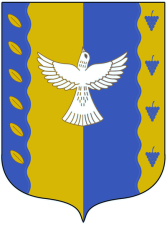 совет сельского поселенияАХМЕТОвский  сельсовет муниципального района Кушнаренковский районреспублики Башкортостан  452247, село Ахметово, ул. Центральная, 34Тел. 5-41-33Наименование программы:Программа комплексного развития социальной инфраструктуры сельского поселения Ахметовский сельсовет муниципального района Кушнаренковский район Республики Башкортостан на 2019-2030 годы.Основание разработки программы:Градостроительный Кодекс Российской Федерации, Федеральный Закон № 131-ФЗ от 06.10.2003 «Об общих принципах организации местного самоуправления в Российской Федерации», Генеральный план сельского поселения Ахметовский сельсовет муниципального района Кушнаренковский район Республики Башкортостан, Устав сельского поселения Ахметовский  сельсовет муниципального района Кушнаренковский район Республики Башкортостан.Заказчик программы:  Администрация  сельского поселения Ахметовский сельсовет муниципального района Кушнаренковский район Республики БашкортостанРазработчик программы:МУП «Архитектура и градостроительство « МР Кушнаренковский район  Республики БашкортостанОсновные исполнители программы:- Администрация  сельского поселения Ахметовский сельсовет муниципального района Кушнаренковский район Республики Башкортостан;- предприятия, организации, предприниматели сельского поселения Ахметовский сельсовет муниципального района Кушнаренковский  район Республики Башкортостан;- население сельского поселения   Ахметовский сельсоветОсновная цель программы:Развитие социальной инфраструктуры сельского поселения Ахметовский сельсовет муниципального района  Кушнаренковский район Республики БашкортостанЗадачи программы:1. Создание правовых, организационных и экономических условий для перехода к устойчивому социальному развитию сельского поселения, эффективной реализации полномочий органов местного самоуправления;2. Развитие и расширение информационно-консультационного и правового обслуживания населения;3. Развитие социальной инфраструктуры, образования, здравоохранения, культуры, физкультуры и спорта: повышение роли физкультуры и спорта в деле профилактики правонарушений, преодоления распространения наркомании и алкоголизма;4.Сохранение объектов культуры и активизация культурной деятельности;5. Развитие личных подсобных хозяйств;6.Создание условий для безопасного проживания населения на территории сельского поселения.7.Содействие в привлечении молодых специалистов в сельское поселение (врачей, учителей, работников культуры, муниципальных служащих);8.Содействие в обеспечении социальной поддержки слабозащищенным слоям населения.Сроки реализации Программы:2019-2030 годыКонтроль за исполнением ПрограммыПрограмма реализуется на территории сельского поселения Ахметовский сельсовет муниципального района Кушнаренковский район Республики Башкортостан. Координатором Программы является Администрация сельского поселения Ахметовский сельсовет муниципального района Кушнаренковский район РБ. Контроль за исполнением Программы осуществляют Совет сельского поселения Ахметовский сельсовет муниципального района Кушнаренковский район РБ в пределах своих полномочий в соответствии с законодательством.Наименование населённых пунктовКоличество общей площади, тыс.кв.мКоличество домов, шт.Наименование населённых пунктовКоличество общей площади, тыс.кв.мКоличество домов, шт.с.Ахметово25,7441с.Ахлыстино6,5125с.Канлы4,999с.Керенево4,086с.Кувыково8,7	151с.Медведерово4,595ИТОГО54,3997Наименование сельского поселения,  с указанием административного центраНаименование населенных пунктов, входящих в состав сельского поселения	Численность населения населенного пункта, чел.	Расстояние от населенного пункта до административногоцентра, км	Расстояние от населенного пункта до  районного центра, кмСельское поселение Ахметовский сельсовет муниципального района Кушнаренковский район Республики Башкортостан,  административный центр – с.Ахметовос.Ахметово842-16Сельское поселение Ахметовский сельсовет муниципального района Кушнаренковский район Республики Башкортостан,  административный центр – с.Ахметовос.Ахлыстино2021130Сельское поселение Ахметовский сельсовет муниципального района Кушнаренковский район Республики Башкортостан,  административный центр – с.Ахметовос.Канлы204321Сельское поселение Ахметовский сельсовет муниципального района Кушнаренковский район Республики Башкортостан,  административный центр – с.Ахметовос.Керенево40725Сельское поселение Ахметовский сельсовет муниципального района Кушнаренковский район Республики Башкортостан,  административный центр – с.Ахметовос.Кувыково2422728Сельское поселение Ахметовский сельсовет муниципального района Кушнаренковский район Республики Башкортостан,  административный центр – с.Ахметовос.Медведерово902424№Наименованиена 01.01.2018г 1231Средний состав семьи, чел.	32Общий жилой фонд, м2 общ. площади,   в т.ч.54382,3муниципальныйчастный54,0муниципальныйчастный54328,33Общий жилой фонд на 1 жителя, м2 общ. площади33,64Ветхий жилой фонд, м2 общ. площади35,3